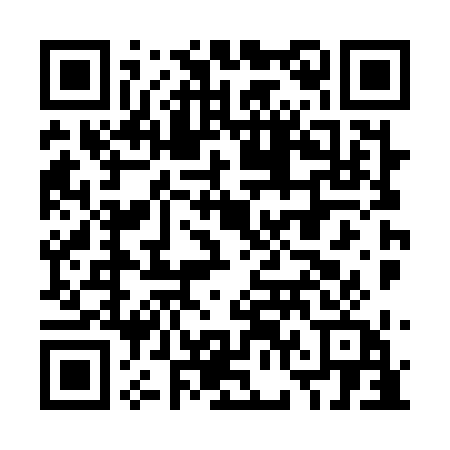 Prayer times for Omeedjilawh Camp, Ontario, CanadaMon 1 Jul 2024 - Wed 31 Jul 2024High Latitude Method: Angle Based RulePrayer Calculation Method: Islamic Society of North AmericaAsar Calculation Method: HanafiPrayer times provided by https://www.salahtimes.comDateDayFajrSunriseDhuhrAsrMaghribIsha1Mon3:475:421:286:509:1411:082Tue3:485:431:286:509:1411:083Wed3:495:431:286:509:1311:074Thu3:505:441:296:509:1311:075Fri3:515:451:296:509:1311:066Sat3:525:451:296:499:1211:057Sun3:535:461:296:499:1211:048Mon3:555:471:296:499:1111:039Tue3:565:481:296:499:1111:0210Wed3:575:481:306:499:1011:0111Thu3:585:491:306:489:1011:0012Fri4:005:501:306:489:0910:5913Sat4:015:511:306:489:0910:5814Sun4:035:521:306:489:0810:5715Mon4:045:531:306:479:0710:5616Tue4:055:541:306:479:0610:5417Wed4:075:551:306:469:0610:5318Thu4:095:561:306:469:0510:5119Fri4:105:571:306:469:0410:5020Sat4:125:581:316:459:0310:4921Sun4:135:591:316:459:0210:4722Mon4:156:001:316:449:0110:4623Tue4:166:011:316:439:0010:4424Wed4:186:021:316:438:5910:4225Thu4:206:031:316:428:5810:4126Fri4:216:041:316:428:5710:3927Sat4:236:051:316:418:5610:3728Sun4:256:061:316:408:5510:3629Mon4:266:071:316:408:5310:3430Tue4:286:081:306:398:5210:3231Wed4:306:091:306:388:5110:30